Publicado en   el 26/03/2016 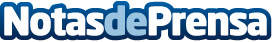 MARE inicia los trabajos de acondicionamiento y limpieza de las playas rurales de Cantabria de cara a la temporada 2016Datos de contacto:Nota de prensa publicada en: https://www.notasdeprensa.es/mare-inicia-los-trabajos-de-acondicionamiento Categorias: Cantabria http://www.notasdeprensa.es